Sandwich oude kaas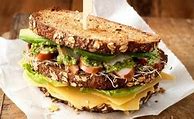 Ingrediënten 2 personen:2 theelepels honing-mosterdsaus2 theelepels olie4 sneeën brood2 plakken oude kaasGerookte kipfiletrucola2 eetlepels geroosterde walnotenBereiden:Rooster het brood lichtBesmeer 2 boterhammen met de helft van de saus. Beleg elke boterham met de oude kaas, kipfilet en wat rucola.Giet de rest van de saus erover en bestrooi met walnoten. Dek af met nog een boterham.